Rysuj po śladzie rysunku flagi. Pokoloruj.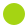 